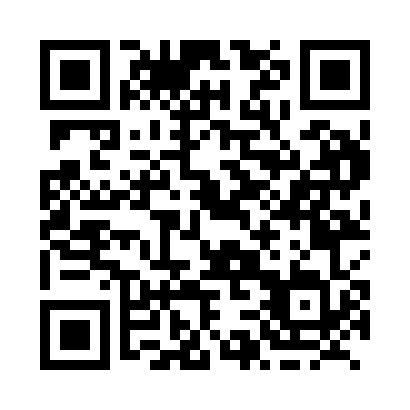 Prayer times for Wilsonwood, Ontario, CanadaMon 1 Jul 2024 - Wed 31 Jul 2024High Latitude Method: Angle Based RulePrayer Calculation Method: Islamic Society of North AmericaAsar Calculation Method: HanafiPrayer times provided by https://www.salahtimes.comDateDayFajrSunriseDhuhrAsrMaghribIsha1Mon4:115:561:336:499:0910:542Tue4:125:561:336:499:0910:533Wed4:135:571:336:499:0910:534Thu4:145:581:336:499:0910:525Fri4:155:581:336:499:0810:526Sat4:165:591:346:499:0810:517Sun4:176:001:346:499:0810:508Mon4:186:001:346:499:0710:509Tue4:196:011:346:499:0710:4910Wed4:206:021:346:499:0610:4811Thu4:216:021:346:489:0610:4712Fri4:226:031:346:489:0510:4613Sat4:236:041:356:489:0510:4514Sun4:246:051:356:489:0410:4415Mon4:266:061:356:479:0310:4316Tue4:276:061:356:479:0310:4217Wed4:286:071:356:479:0210:4118Thu4:306:081:356:469:0110:4019Fri4:316:091:356:469:0010:3820Sat4:326:101:356:459:0010:3721Sun4:346:111:356:458:5910:3622Mon4:356:121:356:458:5810:3523Tue4:366:131:356:448:5710:3324Wed4:386:141:356:448:5610:3225Thu4:396:151:356:438:5510:3026Fri4:416:161:356:428:5410:2927Sat4:426:171:356:428:5310:2828Sun4:436:181:356:418:5210:2629Mon4:456:191:356:418:5110:2530Tue4:466:201:356:408:5010:2331Wed4:486:211:356:398:4910:21